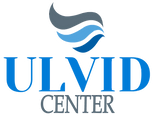 Автономная некоммерческая благотворительная организацияразвития и поддержки территорий«ЮЛВИД-ЦЕНТР»АНБО РПТР ЮЛВИД-ЦЕНТР350004, РФ, Краснодарский край, г. Краснодар, ул. им. Михаила Власова, д. 164/1ИНН 2308283348 КПП 230801001 ОГРН 1212300073875т. +7 (918) 188-00-60; email: ulvid-center@yandex.ru; web: https://www.ulvid.ru/Карточка АНБО РПТР ЮЛВИД-ЦЕНТР ПолноенаименованиеАвтономная некоммерческая благотворительная организация развития и поддержки территорий «ЮЛВИД-ЦЕНТР»СокращенноенаименованиеАНБО РПТР ЮЛВИД-ЦЕНТРЮридический адресКраснодарский край, г. Краснодар, ул. Северная, д. 255, офис 419Почтовый адрес350004, РФ, Краснодарский край, г. Краснодар, ул. им. Михаила Власова, д. 164/1Телефон/факст. +7 (918) 188-00-60ИНН/КПП2308283348 / 230801001ОГРН1212300073875Расчетный счет40703810300280000180Корреспондентский счет30101810200000000722БИК банка040349722БанкКБ "КУБАНЬ КРЕДИТ" ООО г.КраснодарЕдиноличный исполнительный орган, действующий согласно уставуРуководитель Дробот Юлия ВикторовнаE-mailulvid-center@yandex.ru